Підстава: пункт 4-1 постанови Кабінету Міністрів України від 11 жовтня 2016 р. № 710 «Про ефективне використання державних коштів» Обґрунтування на виконання вимог Постанови КМУ від 11.10.2016 № 710:Враховуючи зазначене, замовник прийняв рішення стосовно застосування таких технічних та якісних характеристик предмета закупівлі:Додаткова інформація.1. У місцях, де технічна специфікація містить посилання на стандартні характеристики, технічні регламенти та умови, вимоги, умовні позначення та термінологію, пов’язані з товарами, роботами чи послугами, що закуповуються, передбачені існуючими міжнародними, європейськими стандартами, іншими спільними технічними європейськими нормами, іншими технічними еталонними системами, визнаними європейськими органами зі стандартизації або національними стандартами, нормами та правилами, біля кожного такого посилання вважати вираз «або еквівалент». Таким чином вважається, що до кожного посилання додається вираз «або еквівалент». У місцях, де технічна специфікація містить посилання 1)на конкретну марку чи виробника або на конкретний процес, що характеризує продукт, чи послугу певного суб’єкта господарювання, чи на торгові марки, патенти, типи або конкретне місце походження чи спосіб виробництва, вважати наявним вираз «або еквівалент». Таким чином вважається, що до кожного посилання додається вираз «або еквівалент» (1) таке посилання обумовлено наданням Учасникам загального уявлення про технічні та якісні характеристики чи складові предмету закупівлі тощо). Під «еквівалентом» розуміється це щось рівноцінне, рівнозначне, рівносильне, таке що повністю відповідає встановленим вимогам Замовника (технічні та якісні характеристики, запропонованого еквіваленту повинні відповідати встановленим в Додатку 1 технічним та якісним характеристикам предмета закупівлі).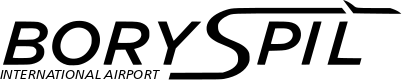 ДЕРЖАВНЕ ПІДПРИЄМСТВО«МІЖНАРОДНИЙ АЕРОПОРТ «БОРИСПІЛЬ» 08300, Україна, Київська обл., Бориспільський район, село Гора, вулиця Бориспіль -7, код 20572069, юридична особа/ суб'єкт господарювання, який здійснює діяльність в окремих сферах господарювання, зазначених у п. 4 ч.1 ст. 2 Закону України «Про публічні закупівлі»Обґрунтування технічних та якісних характеристик предмета закупівлі та очікуваної вартості предмета закупівліОбґрунтування технічних та якісних характеристик предмета закупівлі та очікуваної вартості предмета закупівліПункт КошторисуНазва предмета закупівлі із зазначенням коду за Єдиним закупівельним словникомОчікувана вартість предмета закупівлі згідно річного плану закупівельОчікувана вартість предмета закупівлі згідно ОГОЛОШЕННЯ про проведення відкритих торгівІдентифікатор процедури закупівлі4.28.1 (2023)Кріпильні деталі, код ДК 021:2015 - 44530000-4 - Кріпильні деталі 7 400,00 грн. з ПДВ6 166,67грн. без ПДВ UA-2023-10-25-014598-a1Обґрунтування технічних та якісних характеристик предмета закупівліВизначення потреби в закупівлі: Проведення поточного ремонту будівлі КПП 4(інв № 47422) Ангар для спецтранспорту АС (інв № 47487) Будівля лабораторного корпусу АТБ (інв № 47526) Приміщень Будівлі ІТР АС (вагон-модуль пересувний) інв № 47560. Обґрунтування технічних та якісних характеристик предмета закупівлі: Якісні та технічні характеристики предмета закупівлі визначені з урахуванням реальних потреб підприємства та оптимального співвідношення ціни та якості.Замовник здійснює закупівлю даного товару, оскільки він за своїми якісними та технічними характеристиками найбільше відповідатиме вимогам та потребам замовника.2Обґрунтування очікуваної вартості предмета закупівліОбґрунтування очікуваної вартості предмета закупівлі: Визначення очікуваної вартості предмета закупівлі обумовлено статистичним аналізом загальнодоступної інформації про ціну предмета закупівлі на підставі затвердженої центральним органом виконавчої влади, що забезпечує формування та реалізує державну політику у сфері публічних закупівель, примірної методики визначення очікуваної вартості предмета закупівлі, затвердженої наказом Міністерства розвитку економіки, торгівлі та сільського господарства України від 18.02.2020 № 275.Розрахунок очікуваної вартості предмета закупівлі здійснено відповідно до Положення «Про порядок визначення очікуваної вартості предмета закупівлі» від 17.05.2022 №50-06-1.Обґрунтування обсягів закупівлі: Обсяги визначено відповідно до очікуваної потреби.3Інша інформаціяВикористано наявну інформації з мережі інтернет, а саме: ТОВ «Епіцентр К» https://epicentrk.ua/, Інтернет магазин «buddvir.ua»  https://buddvir.ua/, Інтернет магазин «Шуруп» https://magazin-shurup.com.ua, Інтернет магазин «APRO» https://apro.ua,Інтернет магазин «СтройКАН» https://stroykan.com.ua,Інтернет магазин «xozmarket.com.ua» https://xozmarket.com.ua,Інтернет магазин «Євростелі» https://europotolok.com.ua,ТОВ ВКФ "ЮГО" https://ugo-ukraine.com.ua,ПАТ "СОЛДІ І КО" https://metalvis.ua.№ п/пНайменування ТоваруОдиницявиміруКількістьТехнічні та якісні характеристики предмета закупівлі(Технічна специфікація)Сфера застосування1Саморізшт.7000Діаметр: 3,5 мм.Довжина: 35 мм.Матеріал - стальдля деревини та гіпсокартону2Саморізшт.7000Діаметр: 3,5 мм.Довжина: 25 мм.Матеріал: стальдля деревини та гіпсокартону3Саморізшт.7000Покриття: ЦинкТип: саморіз зі свердлом.Діаметр: 3,5 ммДовжина: 9,5 ммдля металу4Саморізшт.500Діаметр: 3,9 мм.Довжина: 75 мм.Матеріал - стальдля деревини5Саморізшт.1000Діаметр: 3,5 мм.Довжина: 45 мм.Матеріал - стальдля деревини